Duke u bazuar në Ligjin NR. 03/L–149 për Shërbimin Civil të Republikës së Kosovës, Rregulloren Nr. 02/2010 për Procedurat e Rekrutimit në Shërbimin Civil të Republikës së Kosovës, Rregulloren Nr. 21/2012 për Avancimin në Karriere të Nëpunësve Civilë, Rregulloren për Organizimin e Brendshëm dhe Sistametizimi e Vendeve të Punës në ASHNA, Agjencia e Shërbimeve të Navigacionit Ajror  shpallë këtë:KONKURSNjësia organizative:		Departamenti TeknikTitulli i pozitës së punës:	Inxhinier i Divizionit të KomunikimeveNr. referues:			ASHNA/REK/015-2019Numri i vendeve të lira:	1Grada:				ASHNA-3BNëpunësi i raporton:	Udhëheqës i Divizionit të KomunikimeveLloji i pozitës:			Jo i karrierës - me afat te caktuar 24 muajOrari i punës:			I plotë, 40 orë në javëQëllimi i vendit të punës:Të sigurojë dhe ofroj shërbimin e njësisë së Komunikimit në Departamentin Teknik.Detyrat kryesore:Kur t’i delegohet nga udhëhëqesi i divizionit, të kujdeset për organizimin, koordinimin dhe vijimin e aktiviteteve që kanë të bëjnë me divizionin e komunikimeve si dhe në raport me divizionet e tjerë në departament. 20%Të koordinoj punën e divizioneve me njëri tjetrin si dhe me shërbimet e trafikut ajror, shërbimin e informacionit aeronautik dhe të meteorologjisë. 15%Të asistojë në përgatitjen e buxhetittë mirëmbajtjes dhe riparimeve vjetore për Divizionin e Komunikimit. 15%Të bëjë aftësimin profesional të stafit dhe bëjë verifikimin e kompetencës së stafit që është nën përgjegjësinë e tij. 15%Të kujdeset për organizimin, koordinimin dhe vijimin e aktiviteteve që kanë të bëjn me divizionin e komunikimeve si dhe në raport me divizionet e tjerë në departamentin teknik. 10%Kur t’i delegohet nga udhëhëqesi i divizionit kujdeset për përcjelljen dhe zbatimin e rregullave që rrjedhin nga ligji i Aviacionit Civil dhe nga standardet ndërkombëtare të Aviacionit Civil, rregullativave, rekomandimeve dhe praktikave të ICAO dhe të Eurocontrol e që lidhen me zonen e interesit që është nën përgjegjësinë e divizionit. 10%Kur t’i delegohet detyra nga udhëheqësi i divizionit siguron që të gjitha ndryshimet, devijimet, defektet regjistrohen dhe ndërmirren masat adekuate për eleminimin e tyre si dhe raporton mbrenda afateve kohore tek udhëheqësi i divizionit, menaxheri i departamentit dhe palët tjera me interes. 10%Kryen detyra tjera në fushën e vet të veprimit të kërkuara nga udhëheqësi i divizionit dhe menaxheri i departamentit. 5%Kualifikimet dhe shkathtësitë e kërkuara:Aftësi komunikuese, negociuese dhe bindëse në menaxhim.Përveç gjuhës zyrtare të Kosovës, të ketë njohuri të avancuar të gjuhës angleze, sipas kritereve të caktuara nga ICAO - ICAO Language Proficiency Rating Scale 4 (Operational).Shkathtësi në udhëheqje, organizim të ekipit, caktim të objektivave, planifikim të punës dhe analizë.Shkathtësi kompjuterike në programet (Word, Excel, Power Point, Access).Duhet të ketë diplomë universitare (bachelor) nga një institucion i akredituar akademik nga lëmia e inxhinierisë elektrike dhe kompjuterike (telekomunikacion, kompjuterikë, elektronikë, shkenca kompjuterike,...).Njësia organizative:		Departamenti TeknikTitulli i pozitës së punës:	Inxhinier në Divizionin e NavigimitNr. referues:			ASHNA/REK/016-2019Numri i vendeve të lira:	2Grada:				ASHNA-3BNëpunësi i raporton:	Udhëheqësit të Divizionit të NavigimitLloji i pozitës:			Jo i karrierës - me afat te caktuar 24 muajOrari i punës:			I plotë, 40 orë në javëQëllimi i vendit të punës:Të sigurojë dhe ofroj shërbimin e njësisë së Navigimit në Departamentin Teknik.Detyrat kryesore:Kur t’i delegohet nga udhëhëqesi i divizionit, të kujdeset për organizimin, koordinimin dhe vijimin e aktiviteteve që kanë të bëjnë me divizionin e komunikimeve si dhe në raport me divizionet e tjerë në departament. 20%Të koordinoj punën e divizioneve me njëri tjetrin si dhe me shërbimet e trafikut ajror, shërbimin e informacionit aeronautik dhe të meteorologjisë. 15%Të asistojë në përgatitjen e buxhetittë mirëmbajtjes dhe riparimeve vjetore për Divizionin e Navigimit. 15%Të bëjë aftësimin profesional të stafit dhe bëjë verifikimin e kompetencës së stafit që është nën përgjegjësinë e tij. 15%Të kujdeset për organizimin, koordinimin dhe vijimin e aktiviteteve që kanë të bëjn me divizionin e navigimit si dhe në raport me divizionet e tjerë në departamentin teknik. 10%Kur t’i delegohet nga udhëhëqesi i divizionit kujdeset për përcjelljen dhe zbatimin e rregullave që rrjedhin nga ligji i Aviacionit Civil dhe nga standardet ndërkombëtare të Aviacionit Civil, rregullativave, rekomandimeve dhe praktikave të ICAO dhe të Eurocontrol e që lidhen me zonen e interesit që është nën përgjegjësinë e divizionit. 10%Kur t’i delegohet detyra nga udhëheqësi i divizionit siguron që të gjitha ndryshimet, devijimet, defektet regjistrohen dhe ndërmirren masat adekuate për eleminimin e tyre si dhe raporton mbrenda afateve kohore tek udhëheqësi i divizionit, menaxheri i departamentit dhe palët tjera me interes. 10%Kryen detyra tjera në fushën e vet të veprimit të kërkuara nga udhëheqësi i divizionit dhe menaxheri i departamentit. 5%Kualifikimet dhe shkathtësitë e kërkuara:Aftësi komunikuese, negociuese dhe bindëse në menaxhim.Përveç gjuhës zyrtare të Kosovës, të ketë njohuri të avancuar të gjuhës angleze, sipas kritereve të caktuara nga ICAO - ICAO Language Proficiency Rating Scale 4 (Operational).Shkathtësi në udhëheqje, organizim të ekipit, caktim të objektivave, planifikim të punës dhe analizë.Shkathtësi kompjuterike në programet (Word, Excel, Power Point, Access).Duhet të ketë diplomë universitare (bachelor) nga një institucion i akredituar akademik nga lëmia e inxhinierisë elektrike dhe kompjuterike (telekomunikacion, kompjuterikë, elektronikë, shkenca kompjuterike,...).Njësia organizative:		Departamenti TeknikTitulli i pozitës së punës:	Inxhinier në Divizionin e SurvejimitNr. referues:			ASHNA/REK/017-2018Numri i vendeve të lira:	2Grada:				ASHNA-3BNëpunësi i raporton:		Udhëheqësit të Divizionit të SurvejimitLloji i pozitës:			Jo i karrierës - me afat te caktuar 24 muajOrari i punës:			I plotë, 40 orë në javëQëllimi i vendit të punës:Të sigurojë dhe ofroj shërbimin e njësisë së Survejimit në Departamentin Teknik.Detyrat kryesore:Kur t’i delegohet nga udhëhëqesi i divizionit, të kujdeset për organizimin, koordinimin dhe vijimin e aktiviteteve që kanë të bëjnë me divizionin e survejimit si dhe në raport me divizionet e tjerë në departament. 20%Të koordinoj punën e divizioneve me njëri tjetrin si dhe me shërbimet e trafikut ajror, shërbimin e informacionit aeronautik dhe të meteorologjisë. 15%Të asistojë në përgatitjen e buxhetittë mirëmbajtjes dhe riparimeve vjetore për Divizionin e Survejimit. 15%Të bëjë aftësimin profesional të stafit dhe bëjë verifikimin e kompetencës së stafit që është nën përgjegjësinë e tij. 15%Të kujdeset për organizimin, koordinimin dhe vijimin e aktiviteteve që kanë të bëjn me divizionin e survejimit si dhe në raport me divizionet e tjerë në departamentin teknik. 10%Kur t’i delegohet nga udhëhëqesi i divizionit kujdeset për përcjelljen dhe zbatimin e rregullave që rrjedhin nga ligji i Aviacionit Civil dhe nga standardet ndërkombëtare të Aviacionit Civil, rregullativave, rekomandimeve dhe praktikave të ICAO dhe të Eurocontrol e që lidhen me zonen e interesit që është nën përgjegjësinë e divizionit. 10%Kur t’i delegohet detyra nga udhëheqësi i divizionit siguron që të gjitha ndryshimet, devijimet, defektet regjistrohen dhe ndërmirren masat adekuate për eleminimin e tyre si dhe raporton mbrenda afateve kohore tek udhëheqësi i divizionit, menaxheri i departamentit dhe palët tjera me interes. 10%Kryen detyra tjera në fushën e vet të veprimit të kërkuara nga udhëheqësi i divizionit dhe menaxheri i departamentit. 5%Kualifikimet dhe shkathtësitë e kërkuara:Aftësi komunikuese, negociuese dhe bindëse në menaxhim.Përveç gjuhës zyrtare të Kosovës, të ketë njohuri të avancuar të gjuhës angleze, sipas kritereve të caktuara nga ICAO - ICAO Language Proficiency Rating Scale 4 (Operational).Shkathtësi në udhëheqje, organizim të ekipit, caktim të objektivave, planifikim të punës dhe analizë.Shkathtësi kompjuterike në programet (Word, Excel, Power Point, Access).Duhet të ketë diplomë universitare (bachelor) nga një institucion i akredituar akademik nga lëmia e inxhinierisë elektrike dhe kompjuterike (telekomunikacion, kompjuterikë, elektronikë, shkenca kompjuterike,...).Marrja dhe dorëzimi i aplikacioneve: Formulari për aplikim mund të shkarkohet në web faqen zyrtare www.ashna-ks.org ose në recepcionin e ndërtesës së Agjencisë për Shërbime të Navigacionit Ajror në Vrell/Lipjan (Afër Aeroportit Ndërkombëtar të Prishtinës “Adem Jashari” Limak Kosovo), dhe të dorëzohet në Zyrën e Departamentit të Burimeve Njerëzore.Aplikacionit i bashkëngjiten kopjet e dokumentacionit mbi kualifikimin, përvojën dhe dokumentacionet e tjera të nevojshme, që kërkohen për atë vend pune, për të cilin konkurroni.Konkursi është i hapur 15 ditë nga dita e publikimit, përkatësisht nga 17/04/2019 deri 01/05/2019 në ora 16:00.Për informata të hollësishme mund të kontaktoni me Departamentin e Burimeve Njerëzore: shpresa.zogaj@rks-gov.net | 038 5958 521.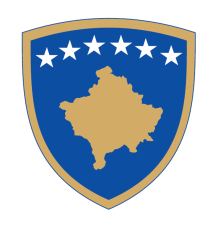 Republika e KosovësRepublika KosovoRepublic of KosovoASHNAAgjencia e Shërbimeve të Navigacionit AjrorAgencija za Vazdušno Navigacijske UslugeAir Navigation Services Agency